„BAWMY SIĘ RAZEM”	7 grudnia nasza szkoła zorganizowała po raz kolejny Turniej Sportowy dla uczniów klas I – III ze szkół mieszczących się na terenie gminy Kórnik. XI Gminny Turniej Sportowy „Bawmy się razem” zgromadził 86 uczestników. Tradycją imprezy jest udział w zawodach rodziców i nauczycieli. Również i tym razem ich nie zabrakło. Duch sportowej rywalizacji towarzyszył wszystkim, zarówno na hali sportowej jak i na widowni. 	Głównym celem turnieju, który wpisał się w kalendarz szkolnych imprez jest propagowanie kultury fizycznej wśród dzieci oraz wzmacnianie pozytywnych postaw 
tj. umiejętność współpracy i współzawodnictwa zespołowego opartego na wzajemnym zaufaniu oraz rozwijanie zainteresowań aktywnym sposobem spędzania wolnego czasu.Dla najmłodszych była to jedyna w swoim rodzaju „Olimpiada”, w której mogli sprawdzić swoją sprawność fizyczną oraz poczuć się małymi olimpijczykami.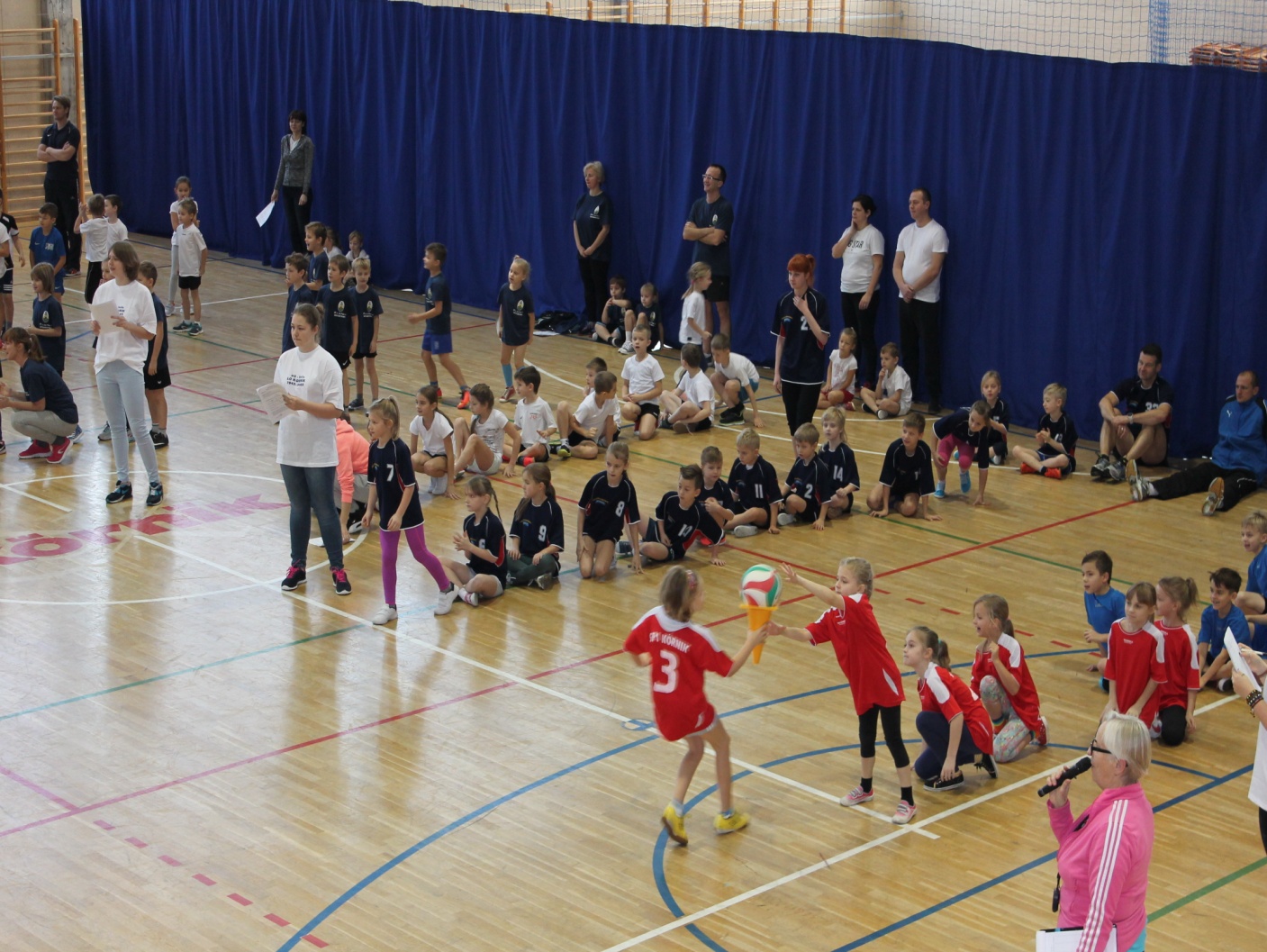 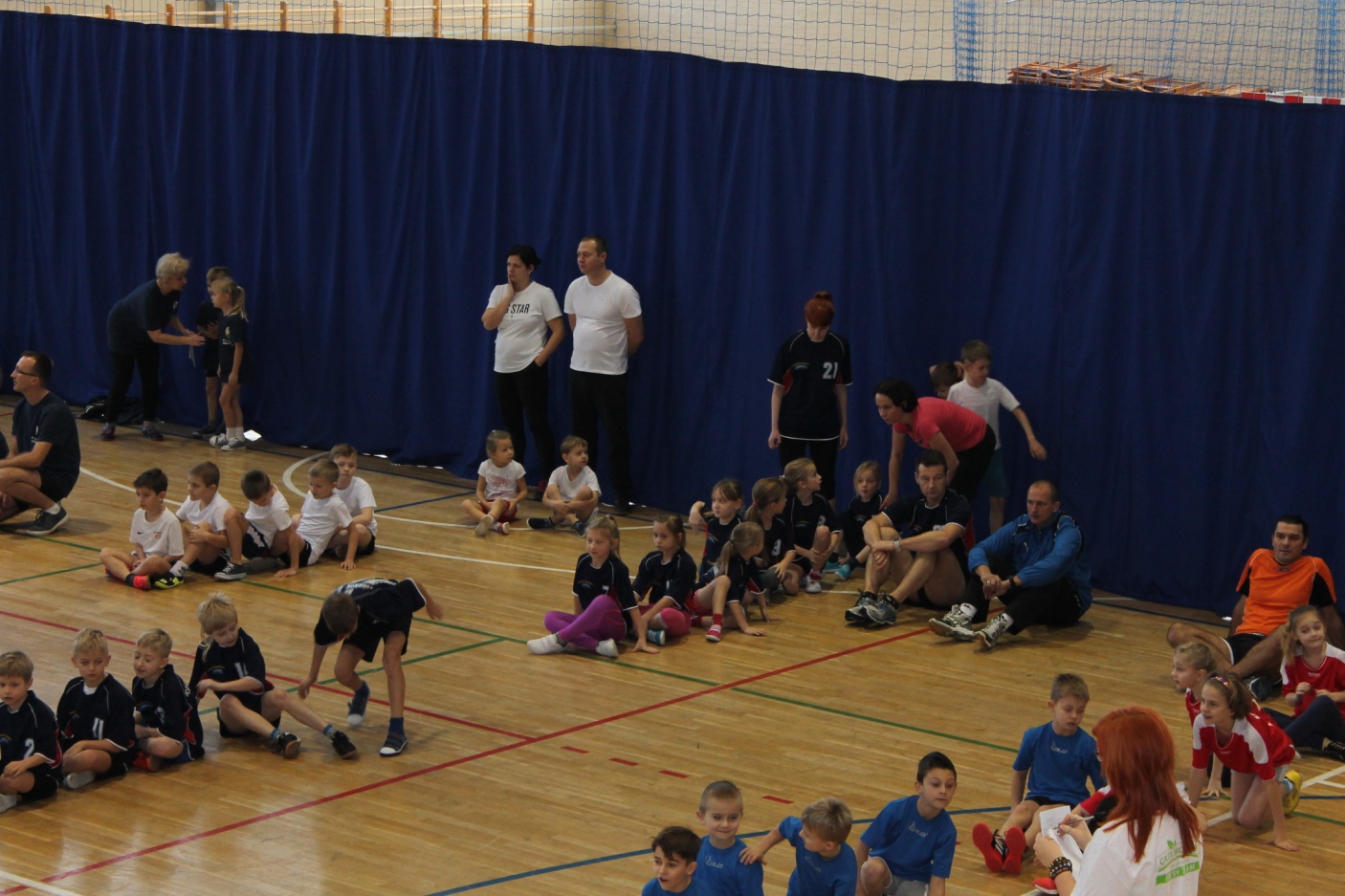 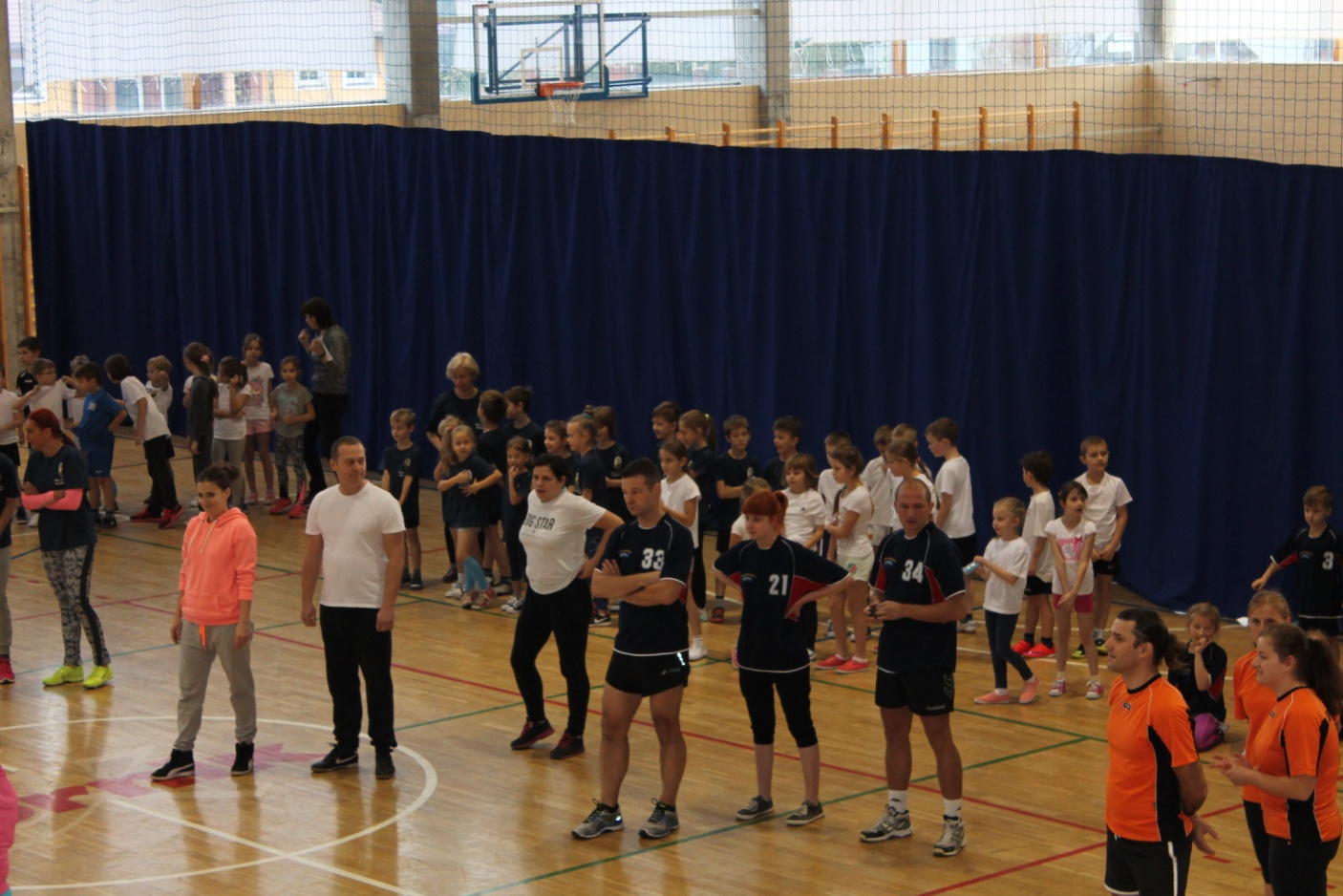 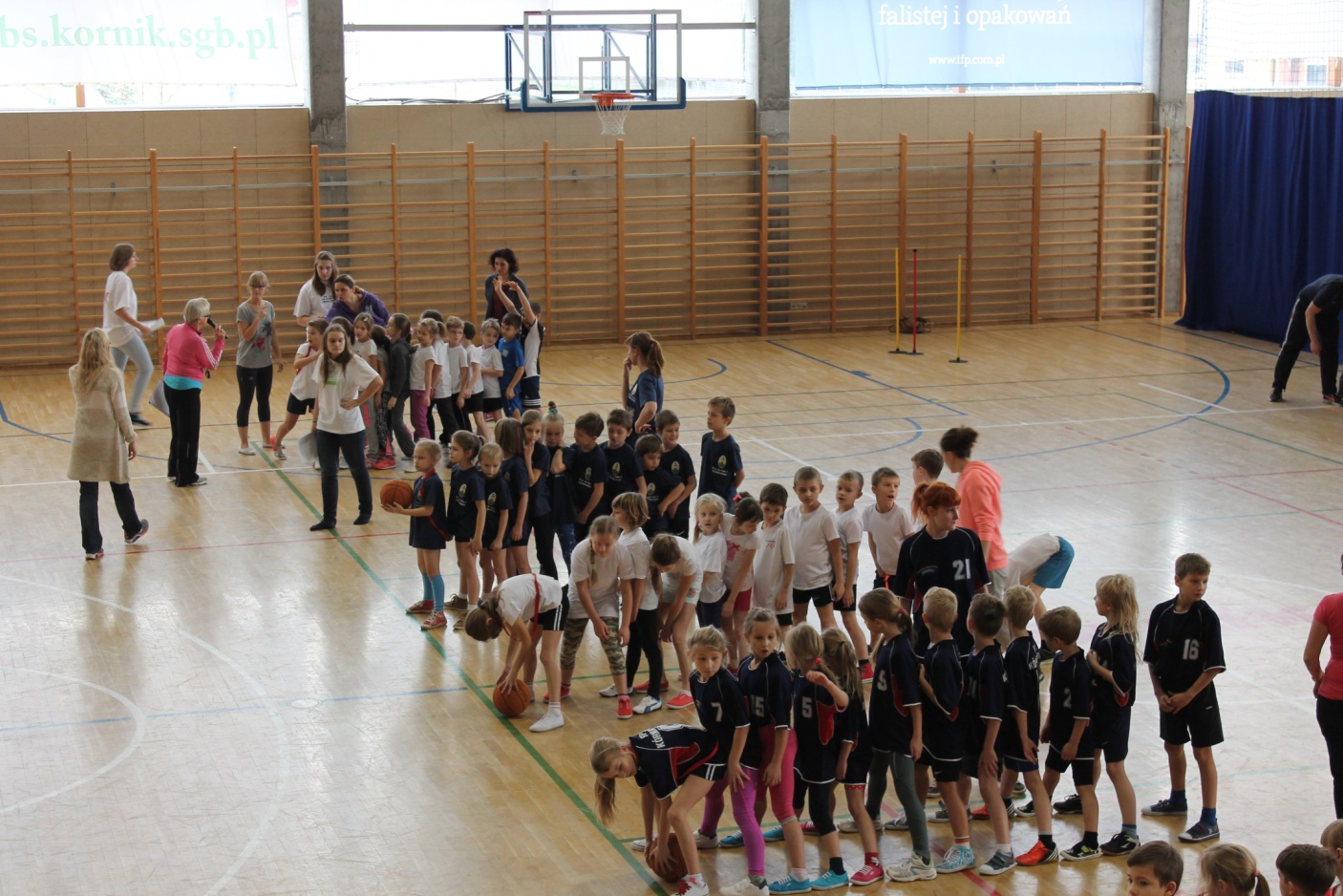 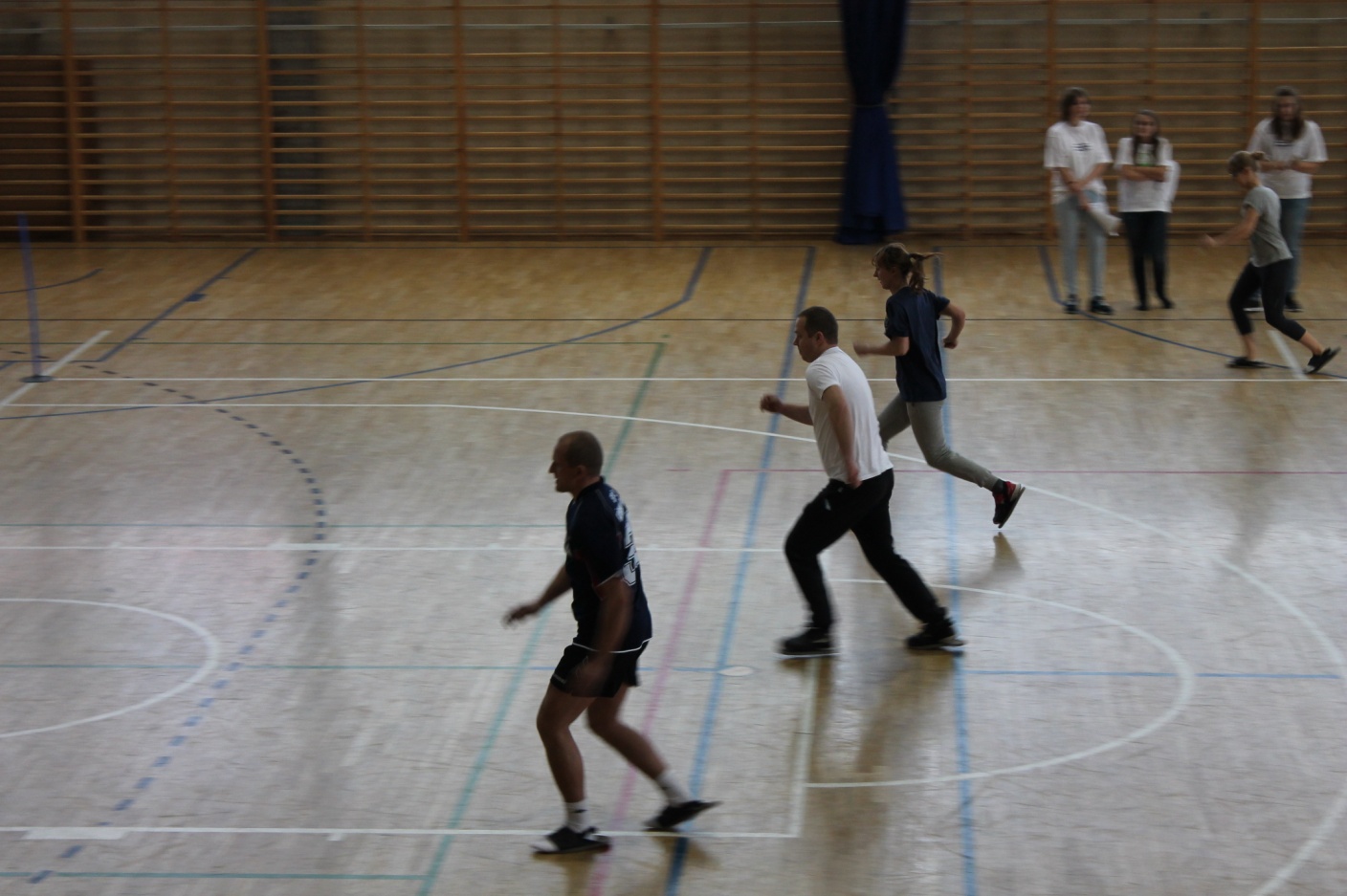 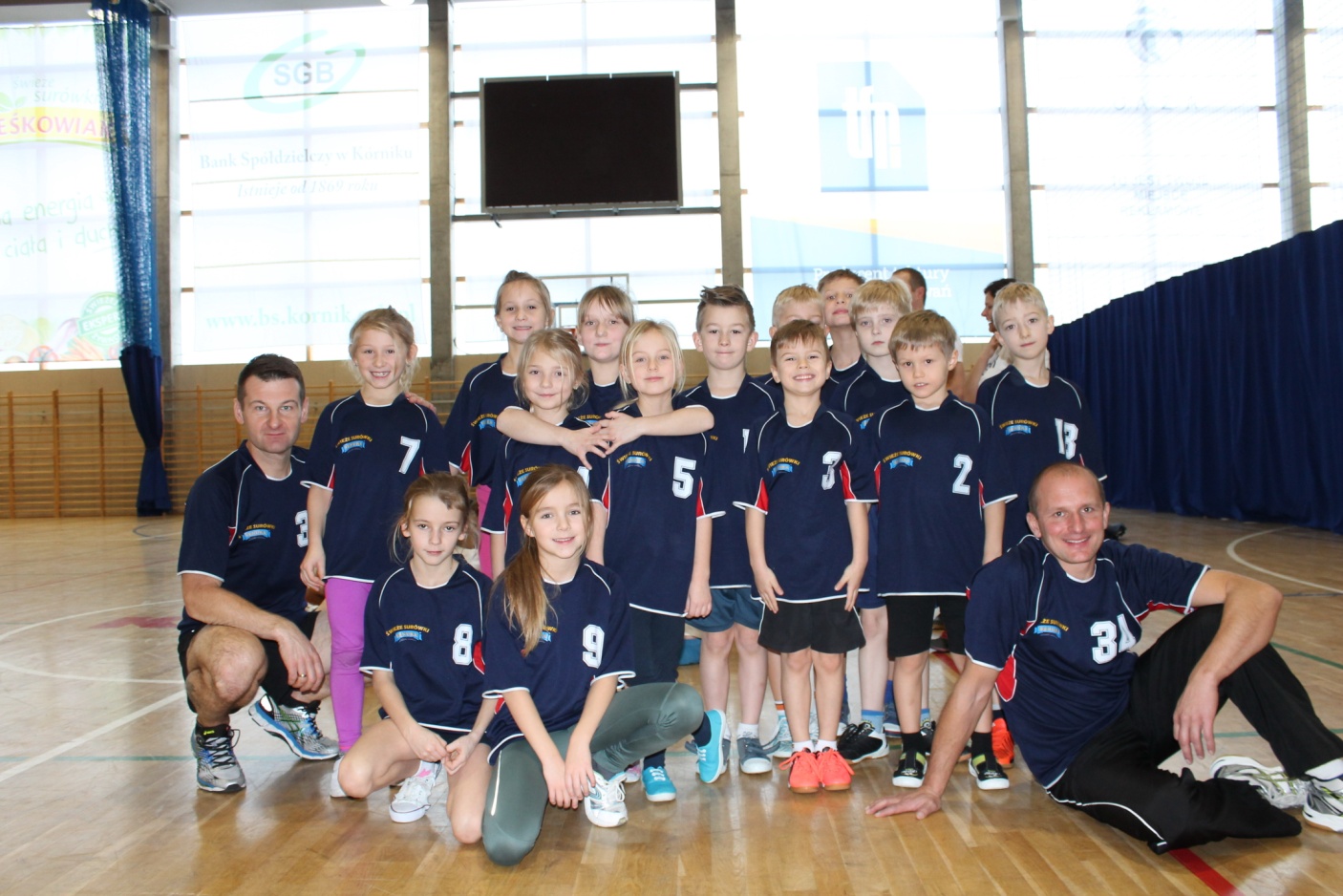 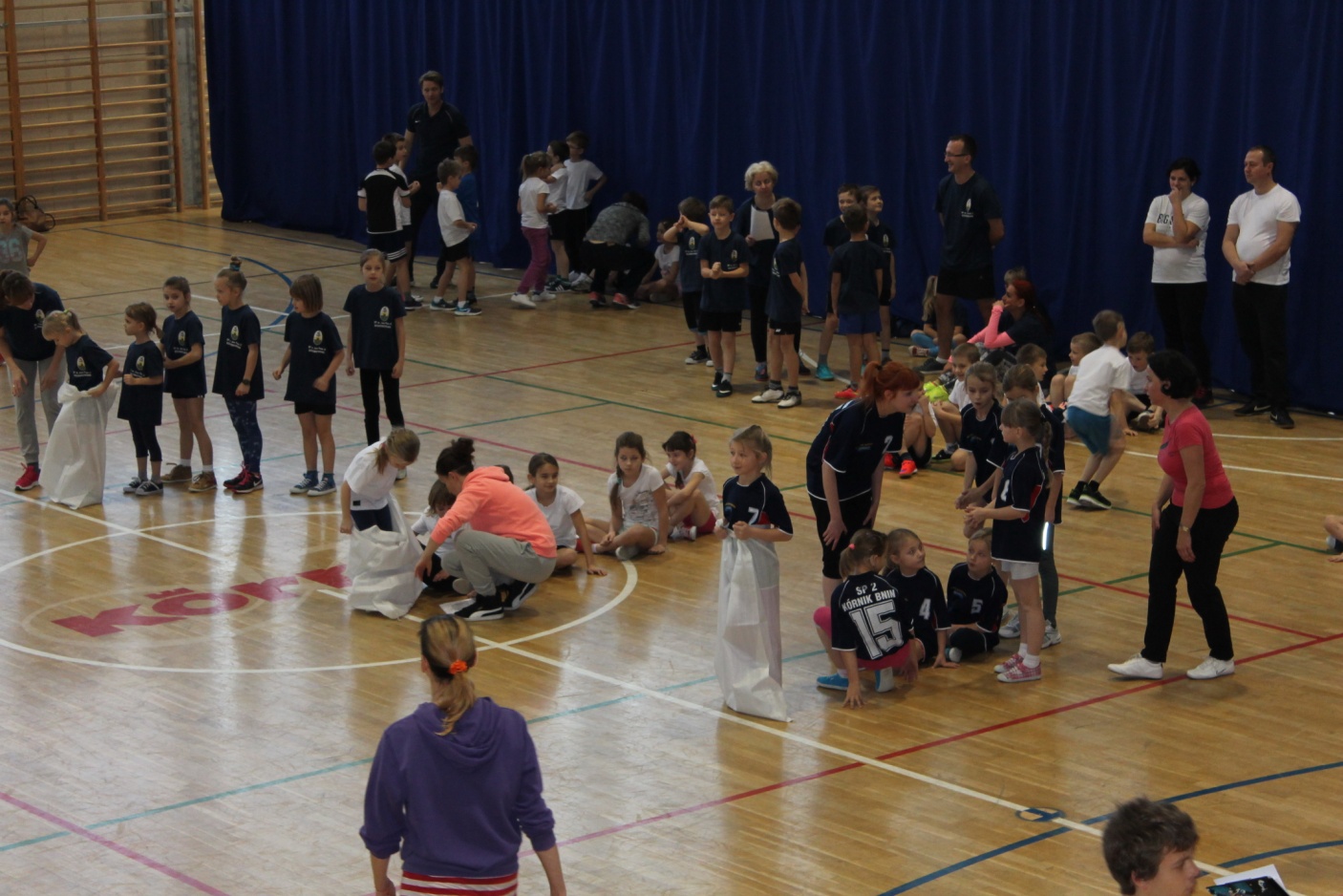 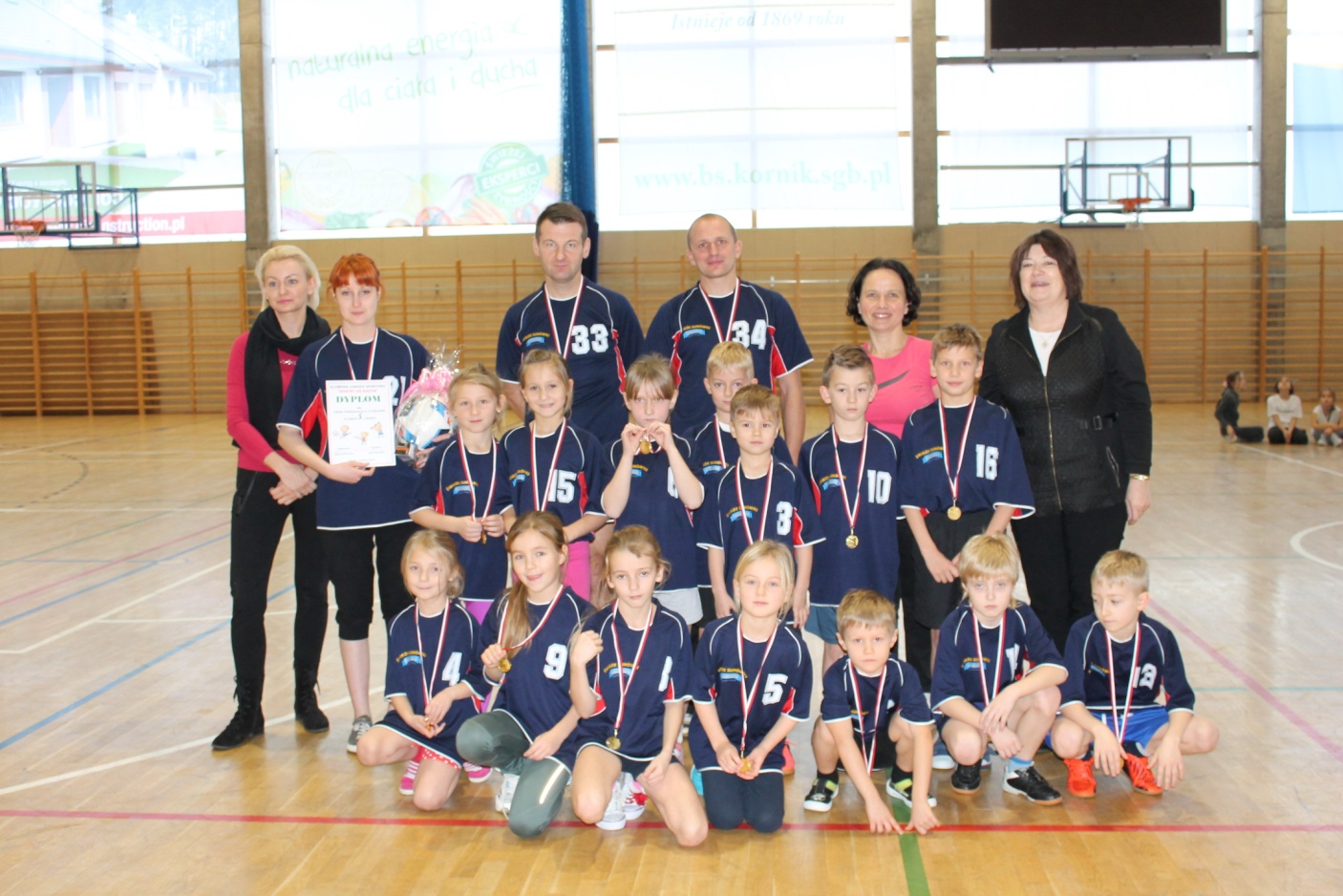 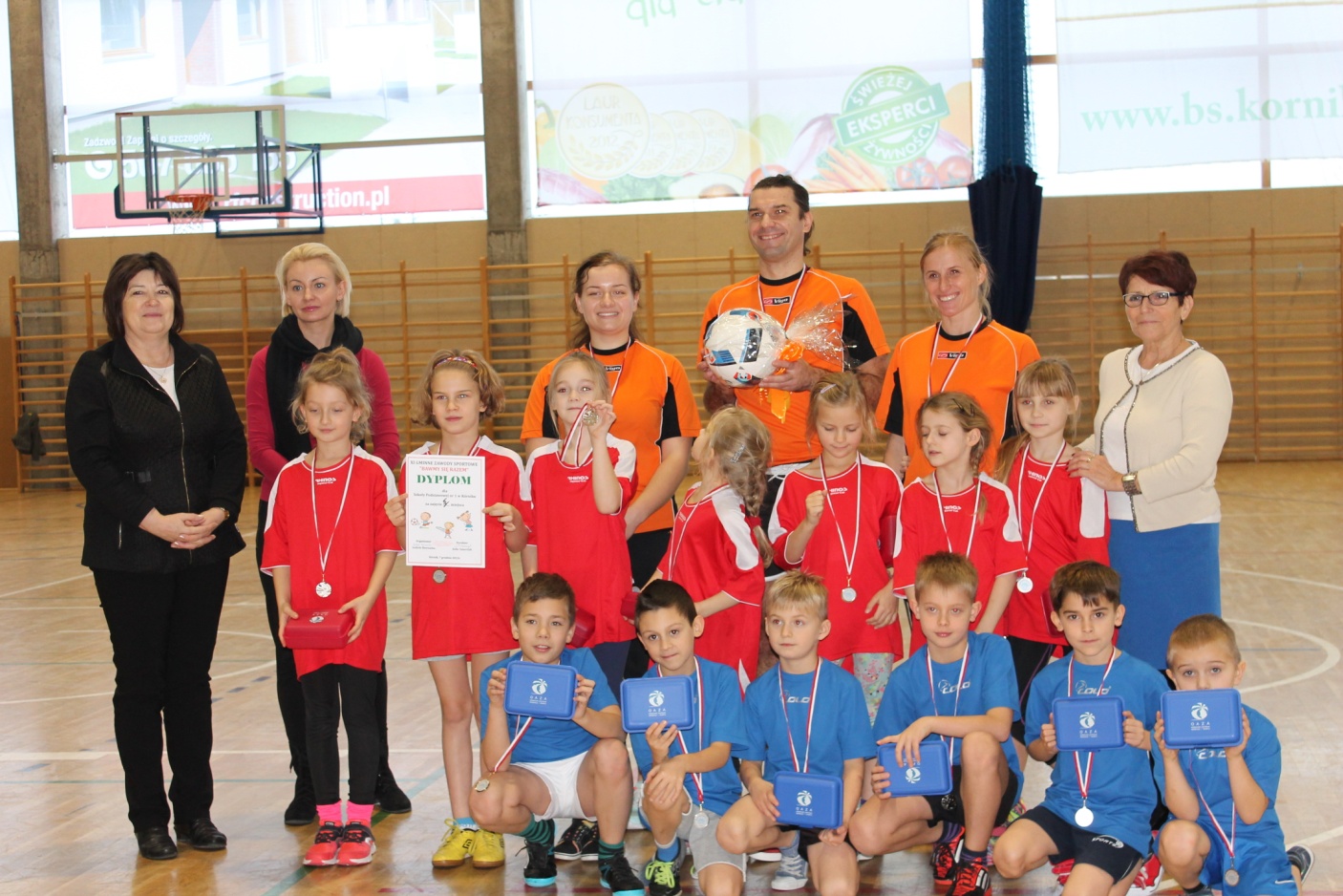 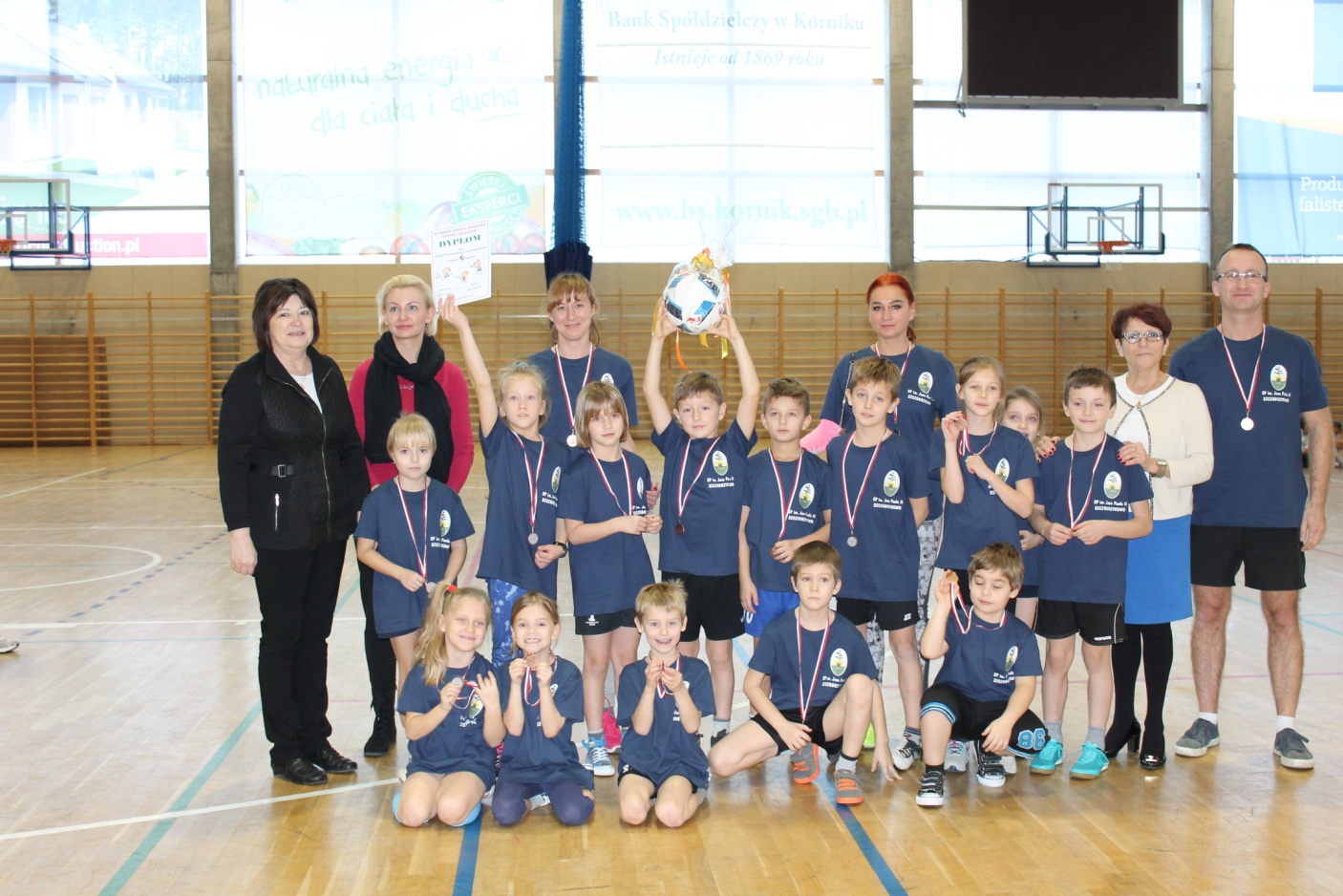 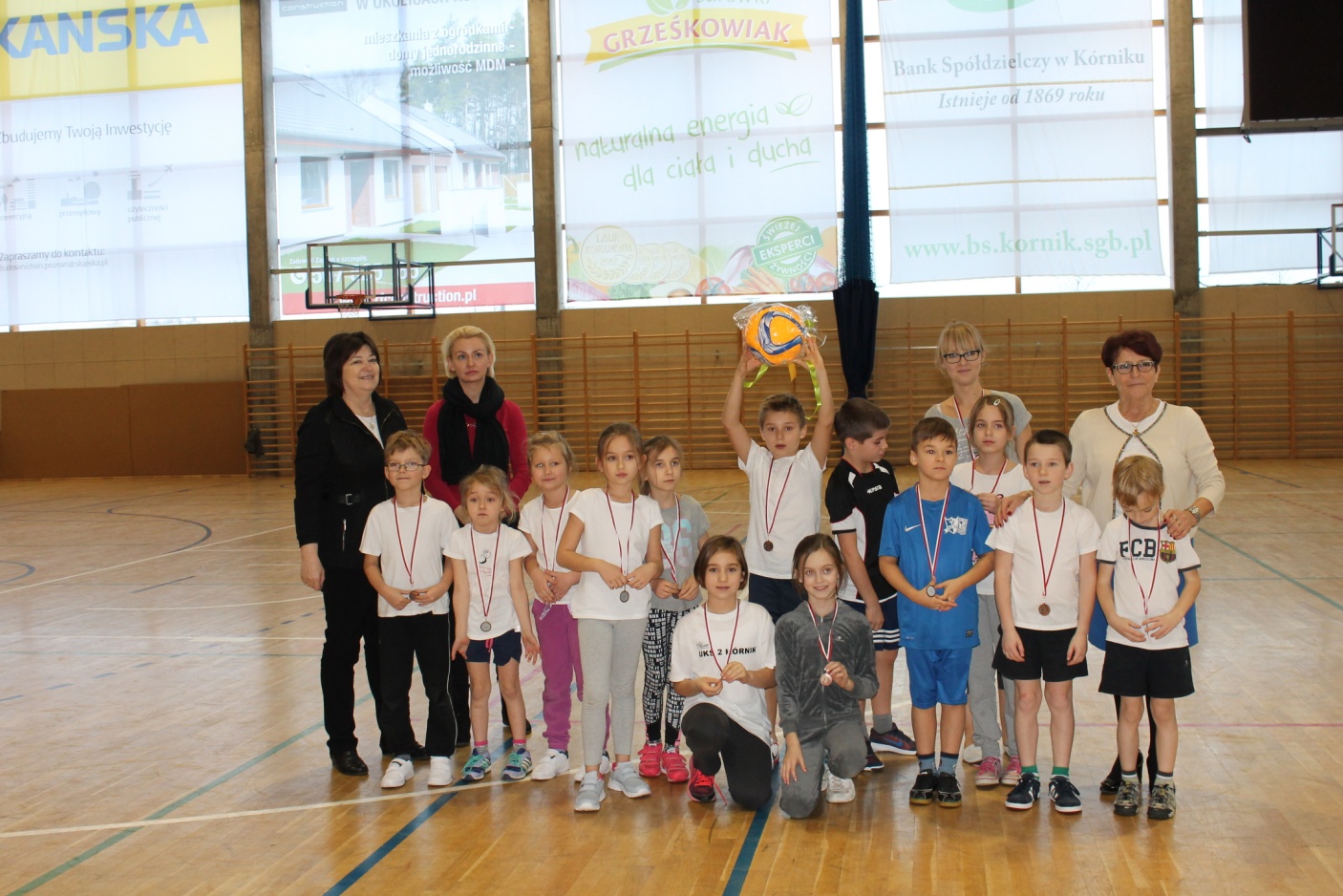 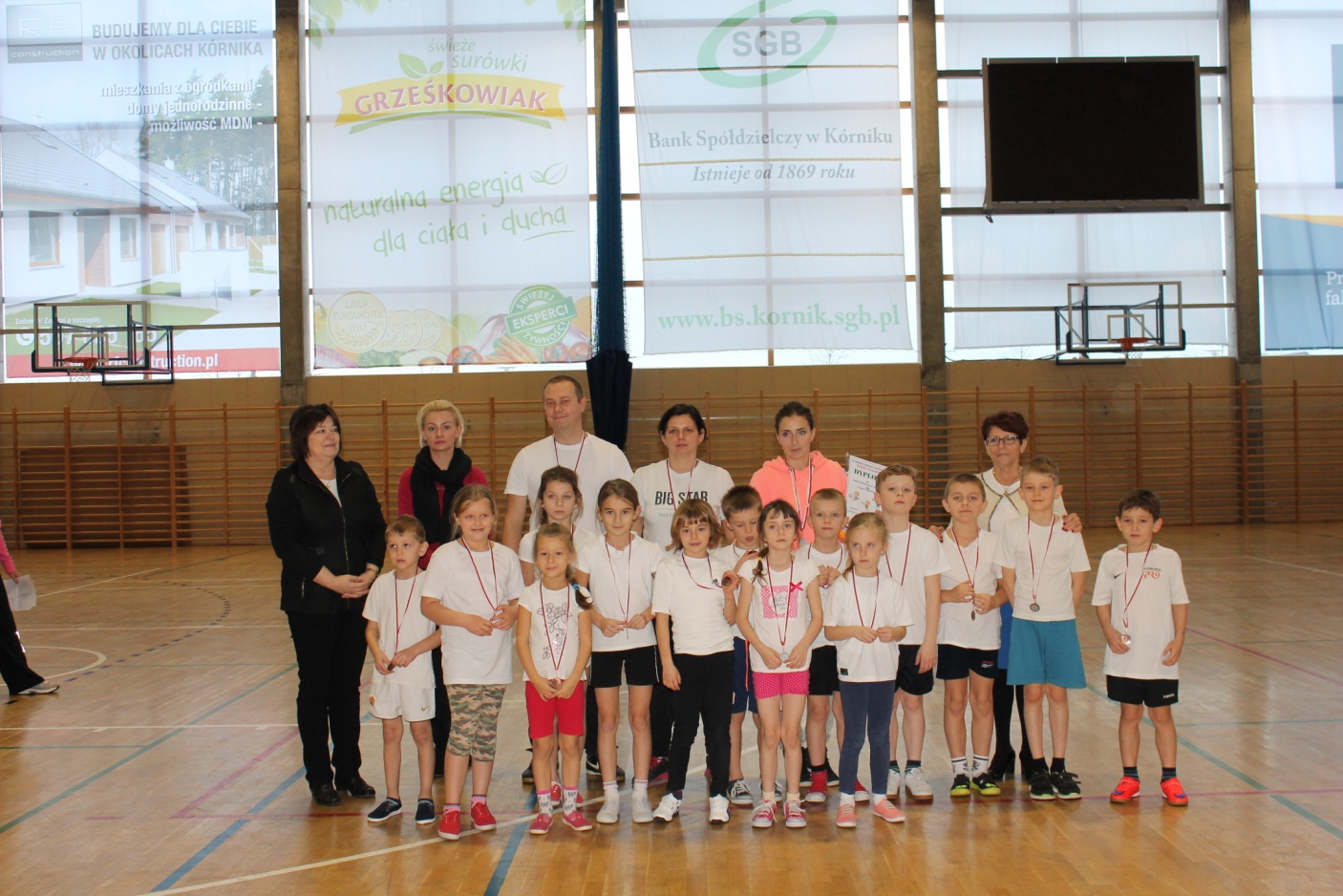 